 							Declaring War (World War One and World War Two) Video #1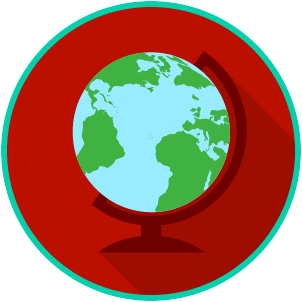 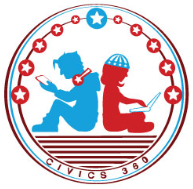 Military Action (Korean War, Vietnam War and the Bay of Pigs) Video #2 							Military Action (Gulf War One and Gulf War Two) Video #3 							Diplomacy (Cuban Missile Crisis and Iran Hostage Crisis) Video #4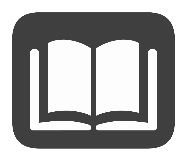 Reading: International ConflictsBenchmark Clarification 1: Students will identify specific examples of international conflicts in which the United States has been involved.Reading: Reasons the U.S. Became Involved in ConflictsBenchmark Clarification 2: Students will identify the reasons for the United States becoming involved in past international conflicts.  Reading: Primary Sources and International ConflictsBenchmark Clarification 3: Students will analyze primary source documents pertaining to international incidents to determine the course of action taken by the United States.Reading: U.S. Methods for Dealing with International ConflictsBenchmark Clarification 4: Students will identify the different methods used by the United States to deal with international conflicts.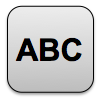 International ConflictsWrite about your understanding of the involvement of the United States in international conflicts by explaining the connections between and among each of the terms in the concept circle. How do the terms in the concept circle fit together?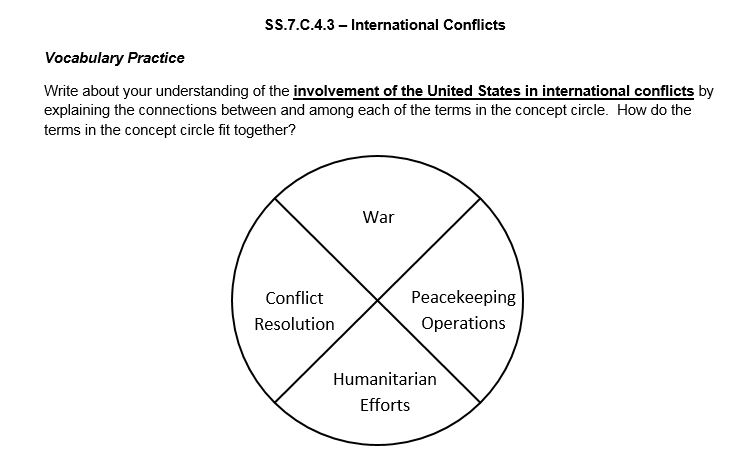 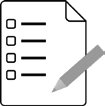  				International Conflicts Practice Quiz Reflection QuestionList Specific Evidence from the VideoComplete Sentence1. Why did the United States become involved in World War One? 2. What methods did the United States use to deal with the conflict of World War One? 3. What was the outcome of World War One? 4. Why did the United States become involved in World War Two? 5. What methods did the United States use to deal with the conflict of World War Two? 6. What was the outcome of World War Two? QuestionList Specific Evidence from the VideoComplete Sentence1. How does ‘military action’ differ from ‘declaring war’?  2. Why did the United States become involved in the Korean War?  3. What methods did the United States use to deal with the conflict of the Korean War?  4. What was the outcome of the Korean War? 5. Why did the United States become involved in the Vietnam War?  6. What methods did the United States use to deal with the conflict of the Vietnam War?  7. What was the outcome of the Vietnam War? 8. Why did the United States become involved in the Bay of Pigs Invasion?9. What methods did the United States use to deal with the conflict of the Bay of Pigs Invasion? 10. What was the outcome of the Bay of Pigs Invasion?QuestionList Specific Evidence from the VideoComplete Sentence1. Why did the United States become involved in Gulf War One/The Persian Gulf War?2. What methods did the United States use to deal with the conflict of Gulf War One/The Persian Gulf War?3. What was the outcome of Gulf War One/The Persian Gulf War?4. Why did the United States become involved in Gulf War Two/The Iraq War?5. What methods did the United use to deal with the conflict of Gulf War Two/The Iraq War?6. What was the outcome of Gulf War Two/The Iraq War?QuestionList Specific Evidence from the VideoComplete Sentence1. What is diplomacy? 2. Why did the United States become involved in the Cuban Missile Crisis? 3. What methods did the United States use to deal with the conflict of the Cuban Missile Crisis?4. What was the outcome of the Cuban Missile Crisis? 5. Why did the United States become involved in the Iran Hostage Crisis? 6. What methods did the United States use to deal with the conflict of the Iran Hostage Crisis? 7. What was the outcome of the Iran Hostage Crisis? Reading TaskResponseWhat ideas are presented in the reading?What is the central idea of the reading?Select two words or phrases that support the central idea.How might this reading connect to your own experience or something you have seen, read, or learned before?What are three examples of international conflicts the U.S. has been involved in?1. What are three examples of international conflicts the U.S. has been involved in?2. What are three examples of international conflicts the U.S. has been involved in?3. Reading TaskResponseWhat ideas are presented in the reading? (use other side if needed)What is the central idea of the reading?Select two words or phrases that support the central idea.How might this reading connect to your own experience or something you have seen, read, or learned before?Based on your reading, what types of things might cause the U.S. to become involved in international conflicts?The U.S. might become involved in international conflicts because: Reading TaskResponseWhat ideas are presented in the reading? (use other side if needed)What is the central idea of the reading?Select two words or phrases that support the central idea.How might this reading connect to your own experience or something you have seen, read, or learned before?Based on your reading here, how can primary sources help us identify why the United States might have gotten involved in international conflicts?Primary sources can help us by: Reading TaskResponseWhat ideas are presented in the reading? What is the central idea of the reading?Select two words or phrases that support the central idea.How might this reading connect to your own experience or something you have seen, read, or learned before?Describe each of the ways the U.S. might deal with international conflicts. Be sure to explain each one.The U.S. might deal with international conflicts in many ways. This includes:FIRST Attempt ScoreI answered ______ questions right. One thing I learned:SECOND Attempt ScoreI answered ______ questions right. One thing I learned: